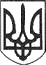 РЕШЕТИЛІВСЬКА МІСЬКА РАДАПОЛТАВСЬКОЇ ОБЛАСТІ(сорок п’ята позачергова сесія восьмого скликання)РІШЕННЯ15 травня 2024 року                          м. Решетилівка                           № 1868-45-VIIІПро внесення змін до рішення Решетилівської міської ради восьмого скликання від 28.02.2023 № 1281-30-VIIІ „Про перейменування вулиць та провулків в населених пунктах Решетилівської міської територіальної громади”Керуючись законами України ,,Про місцеве самоврядування в Україні”, ,,Про засудження комуністичного та націонал-соціалістичного (нацистського) тоталітарних режимів в Україні та заборону пропаганди їхньої символіки”, враховуючи лист Полтавської регіональної філії Державного підприємства „Національні інформаційні системи” від 12.04.2024 № 1297/38-06, Решетилівська міська радаВИРІШИЛА:1. Внести зміни до рішення Решетилівської міської ради від 28 лютого 2023 року № 1281-30-VIIІ „Про перейменування вулиць та провулків в населених пунктах Решетилівської міської територіальної громади”, а саме у Додатку ,,Перейменовані вулиці та провулки на території Решетилівської міської територіальної громади” в селі Остап’є Остап’євського старостату:1) пункт 7 викласти в такій редакції:2) пункт 9 викласти в такій редакції:2. Відділу архітектури та містобудування виконавчого комітету Решетилівської міської ради (Приходько Олег) повідомити про прийняте рішення Полтавську регіональну філію Державного підприємства „Національні інформаційні системи” для внесення інформації до Словників державного реєстру речових прав на нерухоме майно, національного оператора поштового зв’язку, відділ ведення Державного реєстру виборців апарату Полтавської районної військової адміністрації.3. Визнати таким, що втратило чинність рішення Решетилівської міської ради восьмого скликання від 22.12.2023 № 1750-42-VIII „Про внесення змін до рішення Решетилівської міської ради восьмого скликання від 28.02.2023 № 1281-30-VIIІ „Про перейменування вулиць та провулків в населених пунктах Решетилівської міської територіальної громади”.4. Контроль за виконанням рішення покласти на постійну комісію з питань земельних відносин, екології, житлово-комунального господарства, архітектури, інфраструктури, комунальної власності та приватизації (Захарченко Віталій).Міський голова						Оксана ДЯДЮНОВА7Пров.ВатутінаЄвропейський9Пров.ПугачьоваГероїв Азову